Shushkavskyi Radion OlegovichGeneral details:Certificates:Experience:Documents and further information:I have 3th promotion to 3rd officer, with the last 3th contractsPosition applied for: 3rd OfficerDate of birth: 27.07.1990 (age: 27)Citizenship: UkraineResidence permit in Ukraine: YesCountry of residence: UkraineCity of residence: OdessaPermanent address: 46/2 Bugaevskaya Str.,fl 7Contact Tel. No: +38 (093) 069-88-10E-Mail: portboxx@mail.ruSkype: Radik.odU.S. visa: NoE.U. visa: NoUkrainian biometric international passport: Not specifiedDate available from: 05.09.2017English knowledge: ModerateMinimum salary: 2000 $ per monthDocumentNumberPlace of issueDate of expiryCivil passportKM411508Odessa00.00.0000Seamanâs passportAB402640Odessa02.06.2015Tourist passportEE 876650Odessa19.01.2019TypeNumberPlace of issueDate of expiryBridge Team and Resource Management (VIII/2)1520Odessa17.04.2020Advanced Fire Fighting (VI/3)5480Odessa17.04.2020Automatic Radar Plotting Aids (ARPA)1071Odessa17.04.2020Basic Safety Training (VI/1.1-4)10669Odessa17.04.2020Dangerous and Hazardous Substances (V4,V5)3426Odessa17.04.2020Medical First Aid (VI/4.1)3868Odessa17.04.2020Proficiency in Survival Craft (VI/2)7679Odessa17.04.2020ECDIS1789Odessa17.04.2020Tanker Familiarization Course (V/1)1242Odessa17.04.2020Oil Tanker Specialized Training (V/1)251Odessa17.04.2020Chemical Tanker Specialized Training (V/1)341Odessa17.04.2020Certificate of competency Navigator13551/2015/08Odessa22.07.2020Endorsment13551/2015/08Odessa22.07.2020Certificate of competency of GMDSS13559/2015/08Odessa08.05.2020Endorsment13559/2015/08Odessa08.05.2020PositionFrom / ToVessel nameVessel typeDWTMEBHPFlagShipownerCrewingOrdinary Seaman21.12.2016-08.03.2017CARIBE CRISTINAChemical Tanker12000-LiberiaColambia shipingOrdinary Seaman06.10.2015-14.03.2016Mare AmbassadorOil Chemical Tanker23240/1011012870MajuroMT Mare Ambassador Tankschiffahrts GmbhColumbia ShipmanagementOrdinary Seaman29.07.2014-28.07.2015Cape BenatOil Chemical Tanker21165-MaltaCAPE BENAT NAVIGATION INC.Columbia Shipmanagement UkraineOrdinary Seaman14.02.2011-24.08.2011NENA JBulk Carrier25503MAN B&W6S50MC-PANAMAMINERVA FIDELITY S.AFAIRSKYDeck Cadet18.02.2010-29.03.2010RodnikShuttle Tanker1200-UKRPort Odessa&mdash;Deck Cadet25.06.2009-15.02.2010RodnikShuttle Tanker1200-UKRPort Odessa&mdash;Deck Cadet21.05.2008-31.08.2008RodnikShuttle Tanker1200-UKRPort Odessa&mdash;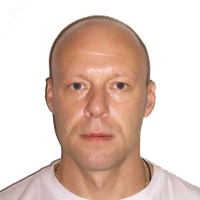 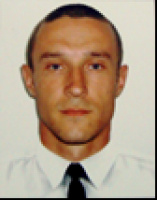 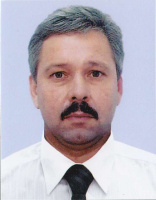 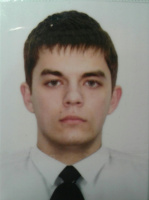 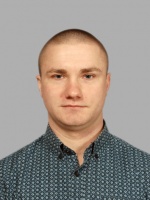 